Fragensammlung: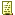 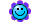 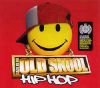 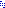 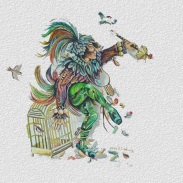 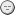 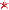 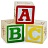 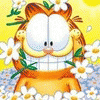 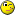 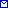 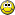 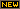 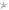 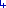 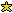 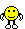 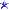 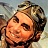 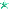 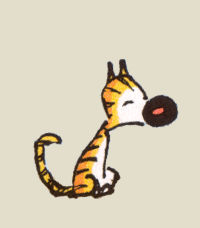 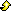 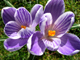 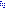 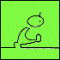 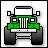 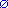 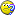 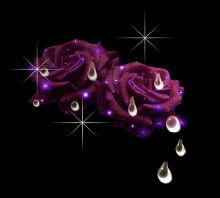 